Приложение к постановлению Главы Администрации Ульяновского сельского поселения от 01 декабря 2011 г. №38Уж'«УТВЕРЖДЕН»:шнистрациикого поселенияосой) районаекрйюбласти- * я ?/У'Л.Б.КостинаУСТАВМуниципального Казенного Учреждения Культуры
«Центральный сельский Дом культуры»МО Ульяновское сельское поселениеТверская область
Ульяновское сельское поселение
д. Ульянове
2011 год1. ОБЩИЕ ПОЛОЖЕНИЯМуниципальное Казенное Учреждение Культу-ры «Центральный сельский Дом культуры» МО Ульяновское сельское поселение (МКУК «ЦСДК» МО Ульяновское сельское поселение) (далее - Учреждение) создано муниципальным образованием Ульяновское сельское поселение, Зубцовскою района, Тверской области на основании Постановления Главы Администрации Ульяновского сельского поселения от 01.декабря 2011 года № 38 «Об установлении типа, изменении наименования и утверждении Устава Муниципального Казенного Учреждения Культуры «Центральный сельский Дом культуры» МО Ульяновское сельское поселение», в соответствии с Федеральным законом от 08 мая 2010 года № 83-ФЗ «О внесении изменений в отдельные законодательные акты Российской Федерации в связи с совершенствованием правового положения государственных (муниципальных) учреждений», Устава МО Ульяновское сельское поселение, Зубиовского района, Тверской области.Учреждение осуществляет свою деятельность в соответствии с Конституцией Российской Федерации, Гражданским кодексом Российской Федерации, Федеральным законом от 12 января 1996 года № 7-ФЗ «О некоммерческих организациях», другими законодательными актами Российской Федерации и Тверской области, постановлениями и распоряжениями Администрации Ульяновского сельского поселения, решениями Совета Ульяновского сельского поселения, настоящим Уставом.Учреждение является некоммерческой организацией.Полное наименование Учреждения - Муниципальное Казенное Учреждение Культуры «Центральный сельский Дом культуры» МО Ульяновское сельское поселение.Сокращенное наименование Учреждения - МКУК «ЦСДК» МО Ульяновское сельское поселение.Место нахождения (юридический адрес) Учреждения: 172321, Тверская область, Зубцовский район, д. Ульяново, ул. Школьная, дом 21.Учредителем Учреждения является Администрация Ульяновского сельского поселения, Зубиовского района, Тверской области, (далее Учредитель).Учреждение является юридическим лицом, обладает обособленным имуществом на праве оперативного управления, имеет самостоятельный баланс, расчетный и иные счета в банках, круглую печать со своим наименованием, штамп, бланки, эмблему и другие реквизиты, утвержденные в установленном порядке, приобретает права и обязанности, может быть истцом и ответчиком в суде, арбитражном и третейском судах.Учреждение отвечает по своим обязательствам в пределах находящихся в его распоряжении денежных средств. Субсидиарную ответственность по обязательствам Учреждения несет собственник закрепленного за ним имущества.Структура Учреждения:Муниципальное Казенное Учреждение Культуры «Центральный сельский Дом культуры» МО Ульяновское сельское поселение (МКУК «ЦСДК» МО Ульяновское сельское поселение) с местом нахождения 172321, Тверская область, Зубцовский район, д.Ульяново, ул. Школьная, д. 21. и его филиалы:« Старогорский сельский Дом культуры» с местом нахождения: 172327, Тверская область. Зубцовский район, д.Старые Горки, дом 86;« Белавинский сельский клуб» с местом нахождения: 172321, Тверская область, Зубцовский район, д. Белавино, дом 19.Филиалы Учреждения являются структурными подразделениями Учреждения.Филиалы Учреждения не являются юридическими лицами и действуют на основании настоящего Устава и Положения о структурных подразделениях, утвержденных Учредителем.Учреждение отвечает по своим обязательствам находящимися в его распоряжении денежными средствами. При недостаточности указанных денежных средств субсидиарную ответственность по обязательствам учреждения песет собственник его имущества.2. ОСНОВНЫЕ ЦЕЛИ, ЗАДАЧИ И ВИДЫ ДЕЯТЕЛЬНОСТИ КАЗЕННОГО УЧРЕЖДЕНИЯКазенное учреждение создано в целях удовлетворения потребностей в сохранении и развитии народной традиционной культуры, поддержки молодежи, любительского художественного творчества, другой самостоятельной творческой инициативы, социально-культурной, организации его досуга и отдыха.Основными задачами Учреждения являются:изучение общественных потребностей в сфере культуры;развитие любительского художественного творчества:организация, развитие и внедрение различных форм культурно-просветительской деятельности;организация, развитие и внедрение различных форм досу га населения.Предметом деятельности Учреждения являются выполнение работ, оказание услуг, производство интеллектуальной и иной продукции в целях удовлетворения общественных потребностей в сфере культуры.Для достижения установленных настоящим Уставом целей Учреждение осуществляет следующие виды деятельности:деятельность по организации отдыха и развлечений, культуры и спорта;проведение различных по форме и тематике культурно-массовых мероприятий (праздников, дискотек, представлений, конкурсов, фестивалей, концертов, игровых развлекательных программ и других форм показа результатов творческой деятельности клубных формирований;проведение концертов и других культурно-зрелищных мероприятий, в том числе с участиемпрофессиональных коллективов, исполнителей, актеров;-проведение массовых театрализованных праздников и представлений, народных гуляний;оказание консультативной, методической и организационно-творческой помощи в подготовке и проведении культурно-досуговых мероприятий;изучение, обобщение и распространение опыта культурно-массовой, культурно- воспитательной, культурно-зрелищной работы Учреждения;организация информирования населения о деятельности исполнительного и представительного органов местного самоуправления;деятельность дискотек;прочая деятельность в области культуры;Учреждение осуществляет деятельность, связанную с выполнением работ, оказанием услуг, относящихся к его основным видам деятельности в соответствии с муниципальными заданиями, которые формируются и утверждаются Учредителем. Учреждение не вправе отказаться от выполнения муниципального задания.Учреждение вправе сверх установленного муниципального задания, а также в случаях, определенных федеральными законами, в пределах установленного муниципального задания выполнять работы, оказывать услуги, относящиеся к его основным вилам деятельности, предусмотренным настоящим Уставом, пя граждан и юридических лиц за плату и па одинаковых при оказании одних и тех же услуг условиях.2.'г.Учреждение вправе осуществлять следующие виды деятельности, в т.ч. приносящие доход, не г-юсяпшеся к основным видам деятельности Учреждения, лишь постольку, поскольку это служит жешженюо целей, ради которых оно создано:2.8. К платным услугам учреждения относятся:организация и проведение вечеров отдыха, танцевальных и других вечеров, праздников, встреч, лэттггтурно-музыказьных гостиных, балов, дискотек, концертов, спектаклей, конкурсов и других г _--- т.ж>-досуговых мероприятий, в том числе по заявкам организаций, отдельных граждан-услу ги по распространению билетов;-услу ги по предоставлению напрокат аудио, видео носителей, зву ко технического оборудования, гшкахьных инструментов, сценических постановочных средств, костюмов, обуви, театрального культ инвентаря;-услуги по предоставлению в аренду сценических и концертных площадок, другим организациям и ниям;-сзву-ивание семейных праздников и юбилейных торжеств, а также иных мероприятий, проведение х и PR-акций;-услуги по звукозаписи и видеозаписи;-предоставление музыкального сопровождения для праздников и торжеств;обучение в платных кружках;оказание консультативной, методической и организационно-творческой помощи в подготовке итоаезенин культурно-досуговых мероприятий;организация и проведение ярмарок, лотерей, выставок-продаж;-создание и реализация предметов декоративно-прикладного искусства;концертная деятельность;демонстрация	кинофильмов,	слайдов,	видеопрограмм;- предоставление помещений в аренду .- иные виды деятельности, не запрещенные законом.5 ПР\ВА И ОБЯЗАННОСТИ КАЗЕННОГО УЧРЕЖДЕНИЯ3.1. Муниципальное Казенное Учреждение Культуры «Центральный сельский Дом культуры» МОУльяновское сельское поселение	имеет право в установленном порядке:заключать договоры с учреждениями, предприятиями, организациями и физическими лицами на выполнение работ, оказание услуг;нгаобретать или арендовать при осуществлении хозяйственной деятельности основные и оборотные средства за счет имеющихся у него финансовых ресурсов, временной финансовой помощи;плакировать свою деятельность и определять перспективы развития по согласованию с учреди телем, а тлхже исходя из спроса потребителей на проду кцию, работы и услуги и заключенных договоров;-аствовать в установленном порядке в реализации муниципальных, государственных и иных целевых программ в сфере культуры: создавать, реорганизовывать или ликвидировать по согласованию с Учредителем филиалы казенного учреждения;вступать в культурно-творческие ассоциации, объединения и союзы;ддазатъ имущество в аренду с согласия Учредителя;- установленном порядке согласовывать и утверждать Положения филиалов Учреждения;использовать результаты интеллектуальной деятельности, приравненные к ним средства анлнвилуализации в порядке и на условиях, предусмотренных законодательством об авторском праве и смежных правах;■- .сесгалять виды деятельности, отнесенные к компетенции казенного Учреждения.3 1 Муниципальное Казенное Учреждение Культуры «Центральный сельский Дом культуры» МОУсыаоаское сельское поселение	обязано:~гсдс~гвлять в Администрацию Ульяновского сельского поселения необходимую отчетность и сметно- :--а.-совую документацию в полном объеме утвержденных форм и по всем видам деятельности;-г.--- ответственность в соответствии с законодательством Российской Федерации за нарушение договорных, кредитных, расчётных обязательств:.. е ить своих работников безопасными условиями труда и нести ответственность в установленном хгс»е за вред, причиненный их здоровью и трудоспособности;чгст> ответственность за сохранность документов (управленческих, финансово-хозяйственных, по .QFsaovy составу и т.д.);«я»-жлии11 образом выполнять свои обязательства, определенные Уставом казенного учреждения;. _ествлять оперативный бухгалтерский учет результатов своей деятельности, вести статистическую * бухгалтерскую отчетность;«ваться перед Учредителем о состоянии и использовании муниципального имущества и расходовании денежных средств;ес-е-ивать своевременно и в полном объеме выплату работникам заработной платы;адыватъ услуги по культурно-развлекательному обслуживанию населения на бесплатной основе в ссс^аетствии с планом Учредителя;.: ‘засовывать с Учредителем списание имущества;Ъатъ деятельность Учреждения;енно представлять Учредителю необходимую документацию для утверждения сметы доходов » гас : дов Учреждения;иятъ в соответствии с действующим законодательством Российской Федерации социальные, cnie и иные виды обязательного страхования своих работников;. им условия для трудовой деятельности, своевременно выплачивать заработную плату; гарантированные законодательством Российской Федерации минимальный размер оплаты дд. ■	,>вия труда и меры социальной защиты работников, нести ответственность за ущерб,яный их жизни и здоровью;ать соблюдение прав и свобод работников казенного учреждения;. другие обязательства, предусмотренные законодательством Российской Федерации о труде. Контроль за деятельностью Муниципального Казенного Учреждения Культуры сельский Дом культуры» МО Ульяновское сельское поселение осуществляется ей Ульяновского сельского поселения, а также налоговыми и другими органами в пределах в порядке, установленном действующим законодательством РФ.• ШЕСТВО И ФИНАНСИРОВАНИЕ КАЗЕННОГО УЧРЕЖДЕНИЯ4.1. Иму тнество Учреждения находится в муниципальной собственности муниципального Ульяновское сельское поселение (далее - муниципальное имущество) и закрепляется за на праве оперативного управления.Утдеждение в отношении имущества, закрепленного за ним на праве оперативного управления, права владения, пользования и распоряжения в пределах установленных действующим даг: - ютеяьствоч и решениями собственника, в соответствии с назначением имущества и целями своей-Л- Право оперативного управления в отношении муниципального имущества, принадлежащего возникает у Учреждения с момента передачи имущества, если иное не установлено законом, л! актами или решением собствешшка.? Имущество, закрепленное за Учреждением на праве оперативного управления, может быть саг полностью, так и частично собственником или уполномоченным органом в случаях,jx действующим законодательством.- Казенное учреждение не может отчуждать (т. е. продавать, дарить, обменивать, сдавать в залог и т. д.) либо иным способом распоряжаться закрепленным за ним имуществом безственника имущества.-_5_ За Учреждением в целях обеспечения его деятельности Учредителем закрепляются помещения, е. штвентарь.т Учреждение вправе сдавать в аренду имущество, закрепленное за ним на праве оперативного | согласованию с Учредителем.‘ Учреждение несет ответственность за сохранность и эффективное использование закрепленного wr-ттества в соответствии с действующим законодательством Российской Федерации.4 * Контроль за использованием имущества по назначению и сохранностью данного имущества, за казенным учреждение на праве оперативного управления, осуществляется н Ульяновского сельского поселения- - И “очником формирования имущества и финансовых ресурсов Учреждения являются: «•-лес-эс. переданное Учреждению по решению Учредителя; зз»етс~хг- зыделенные Учредителем для выполнения задания;о. приобретенное за счет финансовых средств Учреждения; отлученные Учреждением от осуществления уставных видов деятельности; je взносы (пожертвования) организаций и траждан;I «чыс «г- —~чикн. не противоречащие законодательству Российской Федерации.Поступление средств и:} внебюджетных источников не является основанием для уменьшения ггзнерг бюджетных ассигнований Учреждению. Финансирование Учреждения осуществляется в югзгствш с законодательством Российской Федерации.Запрещается не целевое использование бюджетных ассигнований, выделяемых на лг-зхесталенне основной деятельности Учреждения, в том числе размещение бюджетных ассигнований на зкэтэтных счетах кредитных учреждений и приобретение ценных бумаг для получения Учреждением вгсслнятельного дохода.- 12. Учреждение самостоятельно осуществляет финансово-хозяйственную деятельность.-1.13. В смете доходов и расходов Учреждения отражаются все доходы, получаемые как из бюджета Ульяновского сельского поселения, так и от оказания платных услуг, другие доходы, получаемые от •стользования муниципальной собственности, закрепленной за Учреждением на праве оперативноготлмления.5. УПРАВЛЕНИЕ МУНИЦИПАЛЬНЫМ КАЗЕННЫМ УЧРЕЖДЕНИЕМУчредителем Муниципального Казенного Учреждения Культуры «Центральный сельский Дом г.лъг.ры> МО Ульяновское сельское поселение является Администрация Ульяновского сельского этсгления (далее - Учредитель).Учредитель в установленном порядке:гтишает решение о создании, реорганизации, изменении типа и ликвидации казенного учреждения;.-зерждает устав казенного учреждения;тс л ел я ет порядок составления и утверждения отчета о результатах деятельности казенного учреждения и об использовании закрепленного за ним муниципального имущества в соответствии с общими требованиями, установленными законодательством Российской Федерации;у станавлнвает порядок составления, утверждения и ведения бюджетных смет казенного учреждения в теответствии с общими требованиями, установленными законодательством Российской Федерации;у “знавлнвает порядок распоряжения недвижимым имуществом казенного учреждения;у "знавливает порядок распоряжения движимым имуществом казенного учреждения;;«г-шествляет контроль за деятельностью казенного учреждения в соответствии с законодательством Российской Федерации;:созывает методическую и иную помощь;ет-глдет казенному учреждению муниципальное имущество на праве оперативного управления;лг-шествляет иные функции и полномочия Учредителя, установленные законодательством Российской Федерации.Управление Учреждением осуществляется в соответствии с действующим законодательством гхсейсхой Федерации и Уставом Учреждения и строится на принципах единоначалия.Непосредственное управление Учреждением осуществляет директор, назначаемый на эту лдлжгчссть и освобождаемый от нее Администрацией Ульяновского сельского поселения.Права и обязанности директора Учреждения, а также основания расторжения трудовых отношений с ■нв» регулируются трудовым договором (контрактом), заключаемым с руководителем в соответствии с Тр» эввьш кодексом Российской Федерации.Срок полномочий директора Учреждения определяется трудовым договором.Директор Учреждения действует от имени Учреждения без доверенности, в тем числе представляет его интересы в органах государственной власти и местного самоуправления и во взаимоотношениях с юридическими и физическими лицами.Директор Учреждения:Совершает в установленном порядке сделки от имени Учреждения;Распоряжается имуществом Учреждения в пределах, установленных д: говором о закреплении имущества;Предлагает на утверждение структуру, смету расходов Учреждения и жгзтное расписание в пределах выделенных ассигнований Учредителю;Заключает договоры с физическими и юридическими лицами.Издает и утверждает приказы, распоряжения, инструкции по вопросам, ■юлзшшм в компетенцию Учреждения, обязательные для всех работников Учреждения;Устанавливает форму, систему и размер оплаты труда работников Учреждения в соответствии с законодательством Российской Федерации и утвержденной сметой расходов по согласованию с Учредителем;Заключает с работниками трудовые договоры, заключает коллективный договор, если ранение о его заключении принято трудовым коллективом;5 " 8. Несет ответственность та уровень квалификации работников Учреждения;Т.9. Разрабатывает Положение об оплате труда и материальном стимулировании работников Учреждения и представляет его па утверждение Учредителю;5-7.10. Применяет меры поощрения и налагает дисциплинарные взыскания в отношении работников У-гевдения в соответствии с Трудовым кодексом Российской Федерации;Утверждает правила внутреннего трудового распорядка;Отвечает за организационно-техническое обеспечение деятельности Учреждения;5.7.13 Обеспечивает соблюдение правил и нормативных требований охраны труда, -dc-vb-пожарной безопасности, санитарно-гигиенического и противоэпидемического режимов.Определяет основные направления их деятельности, утверждает планы и отчеты об их выполнении;Осуществляет проверки финансово-хозяйственной деятельности Филиалов;Принимает на работу и увольняет работников филиалов, находящихся в непосредственном подчинении Учреждения, заключает с ними трудовые договоры, применяет к ним меры поощрения и дисциплинарного взыскания;Директор подотчетный Учредителю.Директор Учреждения песет ответственность за нарушения договорных, расчетных обязательств, правил хозяйствования, установленных законодательством Российской Федерации, отвечает за качество и эффективность работы Учреждения.ВНЕСЕНИЕ ИЗМЕНЕНИЙ В УСТАВ КАЗЕННОГО УЧРЕЖДЕНИЯ. РЕОРГАНИЗАЦИЯИЛИ ЛИКВИДАЦИЯ КАЗЕННОГО УЧРЕЖДЕНИЯВнесение изменений и дополнений в настоящий Устав возможно только по решению У -тедэтеля и производится в порядке, установленном действующим законодательством Российской Оелерации.Муниципальное Казенное Учреждение Культуры «Центральный сельский Дом культуры» МОУльяновское сельское поселение	может быть реорганизовано в добровольном порядке«гг во инициативе Учредителя. Реорганизация может быть осуществлена в форме слияния, присоединения, зжззеления, выделения и преобразования и считается реорганизованной, за исключением случаев г*кссаиизации в форме присоединения, с момента государственной регистрации вновь возникшей деганизалнн-При реорганизации казенного учреждения в форме присоединения к ней другой организации первая с яп считается реорганизованной с момента внесения в единый государственный реестр юридических лиц ввсяо прекращении деятельности присоединенной организации.Решение о реорганизации Муниципальное Казенное Учреждение Культуры «Центральный егяъошй Дом культуры» МО Ульяновское сельское поселение должно содержать все необходимые ~гех?еания. установленные дейс твующим законодательством РФ.Казенное учреждение может бы ть ликвидировано по решению Учредителя или по решению .Г'лг ва основании и в порядке, которые предусмотрены Гражданским кодексом Российской Федерации.Учредитель, принявший решение о ликвидации казенного учреждения:з течение 3 рабочих дней со дня принятия решения о ликвидации казенного учреждения доводит 2-т а; сведения казенного учреждения и органа, осуществляющего государственную региезрацию «вимнескнх лиц (далее - регистрирующий орган), для внесения в Единый государственный реестр «нмщрэеских лиц сведения о том, что казенное учреждение находится в процессе ликвидации.в течение 14 календарных дней со дня уведомления регистрирующего органа о ликвидации mssoro учреждения утверждает состав ликвидационной комиссии и устанавливает в соответствии скодексом Российской Федерации порядок и сроки ликвидации.Ликвидационная комиссия казенного учреждения: обеспечивает реализацию полномочий по управлению делами ликвидируемого казенного -^секзения в течение процесса его ликвидации;в течение 10 календарных дней со дня истечения периода, установленного для предъявления щремааний кредиторами, представляет промежуточный ликвидационный баланс казенного учреждения для согласования в министерство и в течение 3 календарных дней после согласования министерством ю:*ежуточного ликвидационного баланса казенного учреждения направляет его для утверждения Учредителю; осуществляет иные предусмотренные Гражданским кодексом Российской Федерации и Осгеральными законами мероприятия но ликвидации казенного учреждения.При ликвидации казенного учреждения кредитор не вправе требовать досрочного исполнения с:«:-эетствующего обязательства, а также прекращения обязательства и возмещения связанных с этим убытков.Учредитель в течение 10 календарных дней со дня получения обращения ликвидационной —■истин казенного учреждения направляет его в министерство вместе с предложением об изъятии из эаергтивного управления ликвидируемого казенного учреждения имущества, на которое в соответствии с Нелояльными законами не может быть обращено взыскание по обязательствам казенного учреждения, и о шльнейшем его использовании.Им> тиество передается ликвидационной комиссией Учредителю.Ликвидация казенного учреждения считается завершенной, а казенное учреждение - жх^ергтившим существование после внесения об этом записи в Единый государственный реестр зссйлвческих лиц.Настоящий Устав МКУК «Центральный сельский Дом культуры» МО Ульяновское сельское тс селение вступает в силу после его государственной регистрации с 01.01.2012 года.6.11 Устав МУК «Центральный сельский Дом культуры» МО Ульяновское сельское поселение. •~эегжлённый постановлением Главы Админисфации Ульяновского сельское поселение от 25.12 2007 года Jfe 15 утрачивает силу с 01.01.2012 года.ОБЕСПЕЧЕНИЕ ОТКРЫТОСТИ И ДОСТУПНОСТИ НОРМАТИВНО-ПРАВОВЫХ JOK*> МЕНТОВ КАЗЕННОГО УЧРЕЖДЕНИЯ7.1. Казенное учреждение обеспечивает открытость и доступность следующих документов.учредительные документы казенного учреждения, в том числе внесенные в них изменения;свидетельство о государственной регистрации муниципального казенного учреждения;решение Учредителя о создании муниципального казенного учреждения;решение Учредителя о назначении директора муниципального казенного учреждения;положения о филиалах, представительствах муниципального казенного учреждения;план финансово-хозяйственной деятельности муниципального казенного учреждения, ~;с~2зляемый и утверждаемый в порядке, определенном Учредителем и в соответствии с фебованиями, установленными Министерством финансов Российской Федерации;годовая бухгалтерская отчетность муниципального казенною учреждения;сведения о проведенных в отношении муниципального казенного учреждения контрольных ■егсЕгкзггиях и их результатах;отчет о результатах своей деятельности и об использовании закрепленною за ним чг-тзсшнльного имущества, составляемый и утверждаемый в порядке, определенном Учредителем, и в есс-зе'с’зии с общими требованиями, установленными федеральным органом исполнительной власти, ;е.хкстБ.1Яющим функции по выработке государственной политики и нормативно-правовому рвулфованию в сфере бюджетной, налоговой, страховой, валютной, банковской деятельности.7Л. Казенное учреждение обеспечивает открытость и доступность вышеизложенных документов с учг~ун требований законодательства Российской Федерации о защите государственной тайны.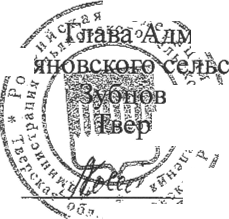 